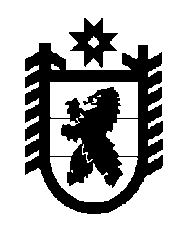 Российская Федерация Республика Карелия    РАСПОРЯЖЕНИЕГЛАВЫ РЕСПУБЛИКИ КАРЕЛИЯВ соответствии с Указом Главы Республики Карелия от  21  декабря 2017 года № 216   «О стипендиях Главы Республики Карелия карельским спортсменам – кандидатам в спортивные сборные команды Российской Федерации  по видам спорта, включенным в программу Олимпийских игр»:Назначить  в 2017 году стипендии Главы Республики Карелия в размере 125 000 (сто двадцать пять тысяч) рублей каждая следующим карельским спортсменам – кандидатам в спортивные сборные команды Российской Федерации по видам спорта, включенным в программу Олимпийских игр:Баранову Даниилу Андреевичу – гребной спорт;Бардаченко Олесе Владимировне – тхэквондо;Большаковой Александре Анатольевне – гребной спорт;Дербеневой Екатерине Васильевне – тхэквондо;Коткову Антону Сергеевичу – тхэквондо;Котляровой Надежде Леонидовне – легкая атлетика;Ларину Владиславу Владимировичу – тхэквондо;Трусовой Марианне Павловне – гребной спорт.
           Глава Республики Карелия                                                          А.О. Парфенчиковг. Петрозаводск21  декабря 2017 года№ 696-р